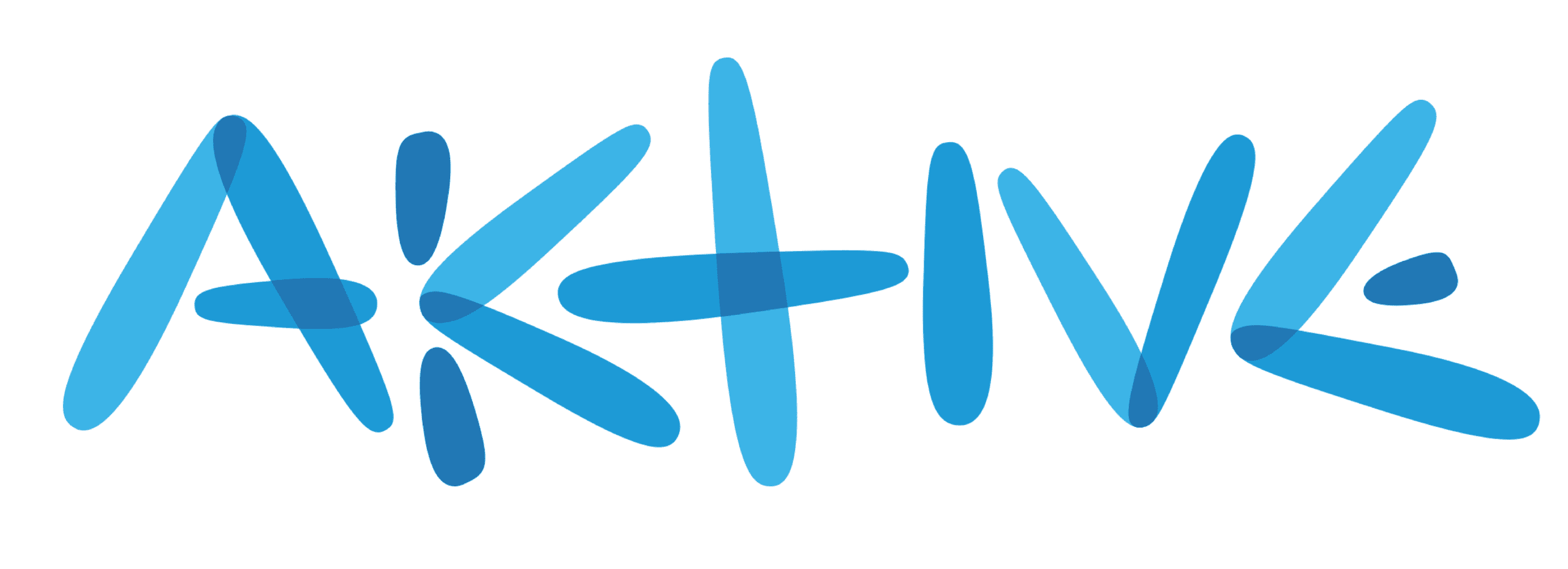 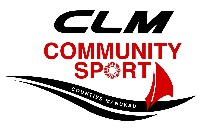 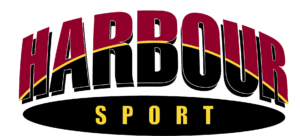 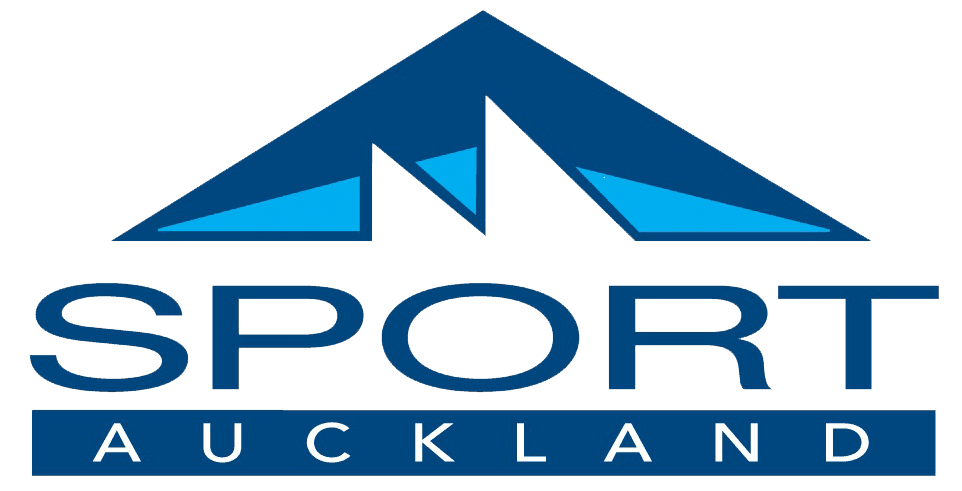 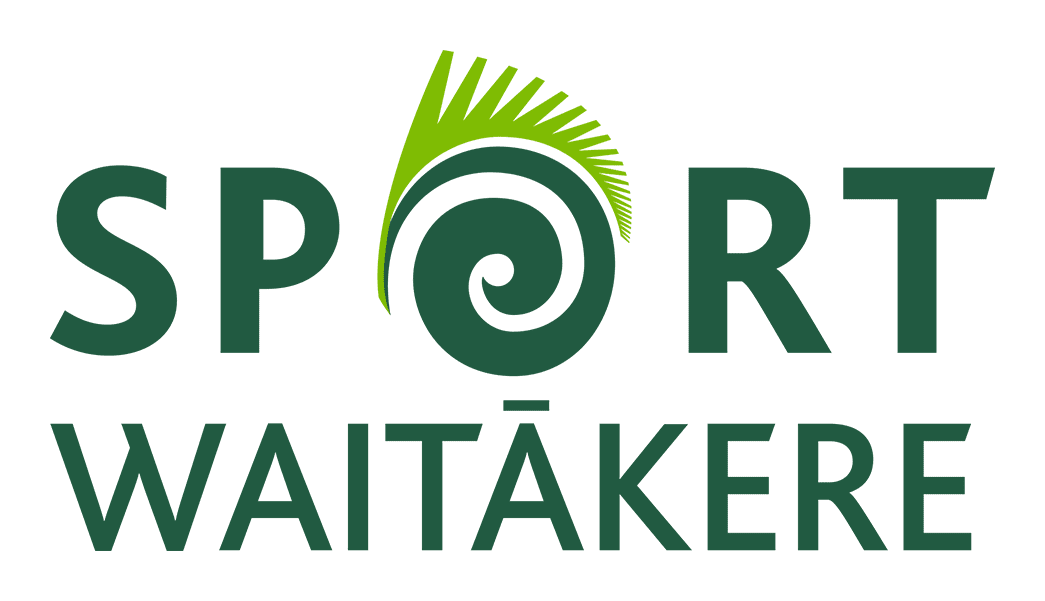 Tū Manawa Active Aotearoa - Tāmaki MakaurauBelow are the questions that relate to this application.  We recommend you review these questions carefully and make notes before you start the final application process.  This will ensure you have all the information you need and the required documents to upload prior to your final submission. 	Tū Manawa Active Aotearoa Fund OverviewSTEP 11. Where in Auckland is this project or programme being delivered? Auckland WideCentralEastNorthWestSouth2. Organisation name (Legal Name)3. What is your Incorporated Society Number or New Zealand Business Number (NZBN)?4. Organisation website or social media account
5. Tell us about the purpose of your organisation and what you do.
What experience or involvement do you have in the provision of play, active recreation and/or sport for our focus groups?6. Organisation’s physical / registered address (applicant)Address7. What type of organisation are you?Incorporated SocietyCharitable TrustSocial enterpriseRegional or Local CouncilFor-profit organisationPrimary / Intermediate school / KuraSecondary school / WharekuraTertiary Education / WānangaMarae, Hapū, Iwi, Māori8. Name of person applyingFirst Name Last Name Email Address Phone number Role in organisation9. Is your organisation registered for GST?YesNo10. GST Number11. Organisations bank account name12. Organisations bank account number13. Attach evidence of your organisation’s bank account number and name (hint text: A copy of a statement or screen capture of online banking)Choose File STEP 2 Project Summary Explanation14 What is the name of your initiative/activity/project?What it is,Where it will occur andWho you will be working with.15.  Project or Programme Summary
Tell us about the activity you plan to deliver,what is the purpose of it,where will it occur,what group(s) of tamariki and rangatahi will you be working withwhat do you hope to achieve?Include any targeted participant groups, numberslength of sessions,who will be involved in the delivery etc.How long will your activity run for?What input have tamariki and rangatahi had into the development and design of your activity?If you wish to include additional information about your activity please upload it in question 33 at the bottom of the page16. What type of physical activity does your project or programme involve?Play   Active Recreation    SportWhat do we mean by Kaupapa Māori?17. Is this application being submitted for a project or programme that is provided in a kaupapa Māori context?Yes / No18 A. Will the project or programme be delivered in Te Reo Māori?Not at all                 Mix of Māori and English                  All in Te Reo Māori  18 B. Please attach a copy of the completed Tū Manawa Te Whetū Rehua assessment. Te Whetū Rehua is the framework that articulates the Maori concepts and principles which collectively define ‘as Maori’ participation in sport and recreation.

Should you require assistance completing this please contact your Kaiwhakahaere - He Oranga Poutama ki Tāmaki Makaurau at your Regional Sport Trust or CLM. at all Mix of Maori and English All in Te Reo MaoriChoose File19. What are the proposed dates of your project or programme? Must be a maximum of 12 months. Please consider that it may take up to 2 months to approve the application and if you are successful put an agreement in place.Date. Max End Date: 30/06/202320. Is this a new, existing or modified/expanded project or programme?New             Existing Modified/Expanded21. What setting/s will your project or programme take place in? (Select all that apply)Community setting/sPrimary / Intermediate schools / KuraSecondary schools / WharekuraTertiary Education / WānangaMaraeHome SettingOther (please specify)Clarifying School Support22. If any part of your project or programme is to be delivered in schools/kura please advise when.Not in schoolsIn class (curriculum) time – with an outside providerIn class (curriculum) time – without an outside providerOut of class time – before school, lunchtime or after school22. Attach a copy of the completed “Support document to accompany school setting applications”Choose File23. How many participants do you expect to be involved in your activity?(Enter total number)Identify who your project or programme aims to positively impact on? (Select all that apply)Tamariki (children 5-11)Rangatahi (young people 12-18)Young women (19-24)Disabled Children or Young PeopleOther (please specify)Ta A. What percentage of the project is made up of the following groups?
(This is an indication only)  What do we mean by understanding "needs"?24. How do you know this project or programme is needed? (i.e. who have you spoken to? What evidence or insights do you have?)  What barriers to participation are you trying to overcome? *Is this activity something tamariki and/or rangatahi have said they want? What surveys or information do you have that show this initiative is needed or wanted from a participant point of view? Why are your participants less active, and how will this activity increase their participation?Understanding Outcomes6.  OtherDrop-down options under each of these selections are represented below25 1.  Improved access to play, active recreation or sport opportunities 25 1. Does your project include any of the following activities linked to accessing play, active recreation or sport opportunities☐ Access to a safe environment to participate in☐ Access to the necessary equipment to participate with☐ Access to a trained instructor/coach to facilitate the opportunity☐ Promotion of the activity☐ Reduced or removed costs to participate☐ Other25 2.  Improved access to culture and language25 2. Does your project aim to allow access to Māori culture and te reo Māori?☐ Yes☐ Other culture and language: ___________________25 2 If yes, Kaupapa Maori ☐ Delivered for Māori☐ Delivered in Te Reo or bi-lingual☐ Involves tikanga Māori (e.g. karakia, waiata, whanaungatanga, manakitanga)☐ Occurs on wāhi tapu or wāhi tupuna (venue of whakapapa significance)☐ Includes Ngā Taonga tākaro (traditional Māori sports/games)☐ Governed, managed and/or delivered by whānau, hapū and iwi☐ Other25 2 If clicked Other Culture☐ Inclusion of participants who identify as part of the culture☐ Delivered in participants' own language ☐ Activities that include cultural components☐ Occurs in a venue of cultural significance☐ Includes traditional games/activities☐ Governed, managed and/or delivered by those who identify as part of the culture☐ Other25 3.  Improved skills to be physically active25 3. Does your project include any of the following activities linked to improved skills to be physically active☐ Practicing skills☐ Guidance from trained coaches☐ Access to equipment☐ Learning about the skills☐ Other25 4.  Improved confidence25 4. Does your project include any of the following activities linked to improved confidence:☐ Activities that promote increased self-esteem☐ Provision of a space without fear of judgement or discrimination ☐ Activities that promote inclusion and peer acceptance☐ Other25 5.  Improved sense of belonging and connectedness25 5. Does your project include any of the following activities linked to improved sense of belonging and connectedness:☐ Activities with a group of peers☐ Activities emphasising team/collective objectives☐ Inclusion of whānau (e.g. community leader, family, coaches, teachers)25 6☐ Other – comment 27. Who else will you be working with to deliver this project or programme and where are you going to deliver this project or programme? Please list the organisations’ names, schools, communities.28. Confirm you comply with regulations that are relevant to your sector e.g. Health & Safety, Vulnerable Children Act, Safeguarding Children Policy. Please verify that you have policies and procedures in place that are required by your organisation/sector/industry, and to ensure the safety of children and young people. *  (please tick which of the below you have in place.Health and SafetyChild Protection Policy/Safeguarding ChildrenPolice Vetting Risk Management Please upload relevant policies (up to 3).CommentPlease upload at least one file.Some useful resources and templates that might help can be found at the links below:https://sportnz.org.nz/resources/safe-sport-for-children/https://sportnz.org.nz/sector-guidance/health-and-safety/https://sportnz.org.nz/resources/child-safeguarding-policies-and-procedures/29. What is the total cost of your project or programme?30. What amount are you applying for from Tū Manawa Active Aotearoa?31. Please complete the provided budget template 
Your budget should include all the costs you are applying for and what they will be used for and shows any other income against this specific project or programme.Hyperlink to a budget template32. If there is a difference in the total cost and the amount you are requesting, how do you intend to fund the outstanding amount?Comment 32a Have you applied to or received from other organisations funding for this project/activity? *YesNo Comment Please provide details of the organisations and amounts applied for.33. Any additional attachments can be added below.  Describe what can be uploaded e,g. Doc, Excel, PDF Choose file – up to 3STEP 3 Tū Manawa Active Aotearoa - Tāmaki MakaurauI confirm that I am authorised to submit this application on behalf of the organisation, and that our directors and/or trustees and/or treasurer are aware of and support this submission.I have read the “Tū Manawa Active Aotearoa Community Guidelines 2020-2021” .I will comply with the requirements set out in the “Protecting your information” section of the “Tū Manawa Active Aotearoa Community Guidelines 2020-2021” and have advised my organisations’ Directors, Trustees and/or committee members of the information in that section.I confirm that information in this application is correct, and that any amount we receive as a result of this application will be used solely for the purposes specified in this applicationI acknowledge that Sport NZ/RST has the right to audit the information provided in this application and the use of any funds granted. I will provide full cooperation in the event of such an audit being undertaken.None25%50%75%AllMaleFemaleNon BinaryTamariki ( children aged 5-11yrs)Rangatahi (young people aged 12-18yrs)Young women aged 19-24yrsDisabled tamariki and/or rangatahiFrom higher deprivation communitiesMaoriPacific peopleOther